 04.05.2020 r. ( poniedziałek) Temat dnia:                                  Źródła i rodzaje dymuZabawa ruchowa przy piosence „Duży i mały skok”( youtube)Przyjrzyj się ilustracji i powiedz skąd wydobywa się dym.- który z dymów widzieliście ?- jaki z nich można zobaczyć w Bełchatowie?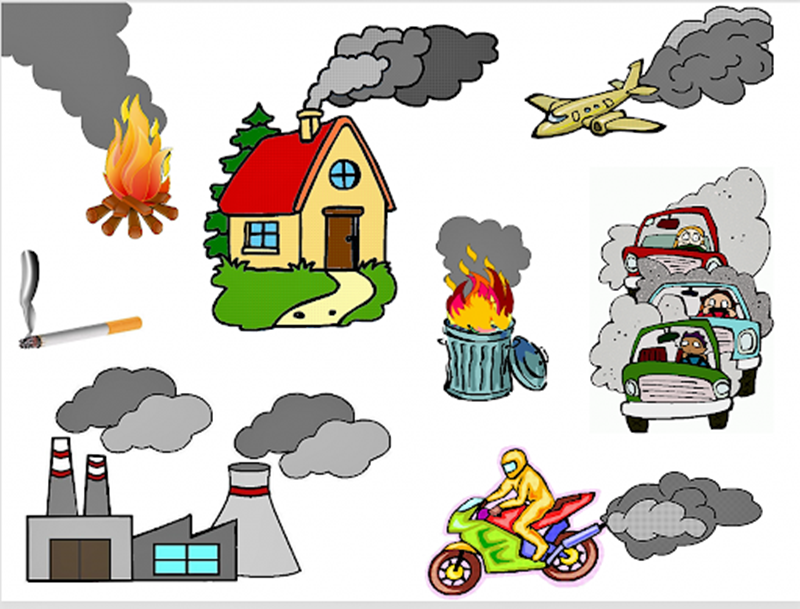 Porównaj ilustracje i powiedz którego ze źródeł dymu nie ma na pierwszej ilustracji, a którego brak na drugiej.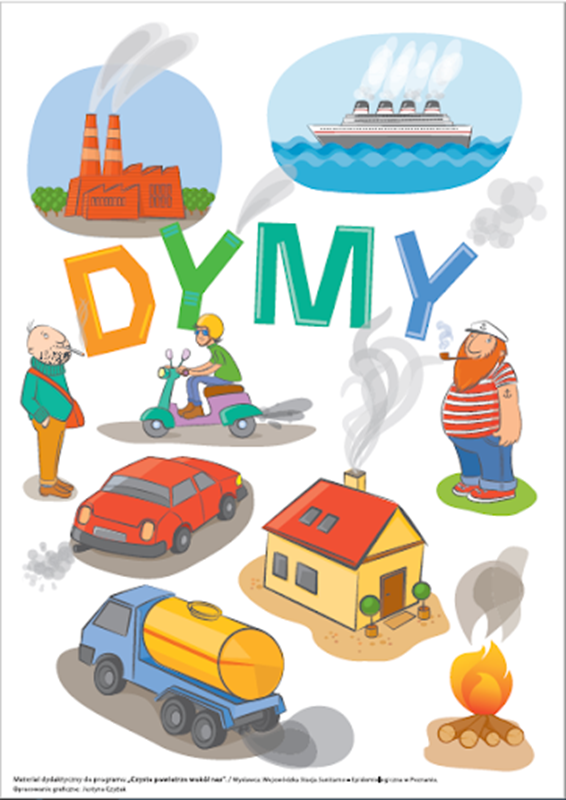 4.Wymień źródła dymu, nazwy podziel  na sylaby, głoski- ułóż tyle kredek, klocków… z ilu głosek się składają nazwy.5. Wykonaj ćwiczenia tak jak wasza koleżanka, zrób zdjęcie lub filmik i przyślij pani.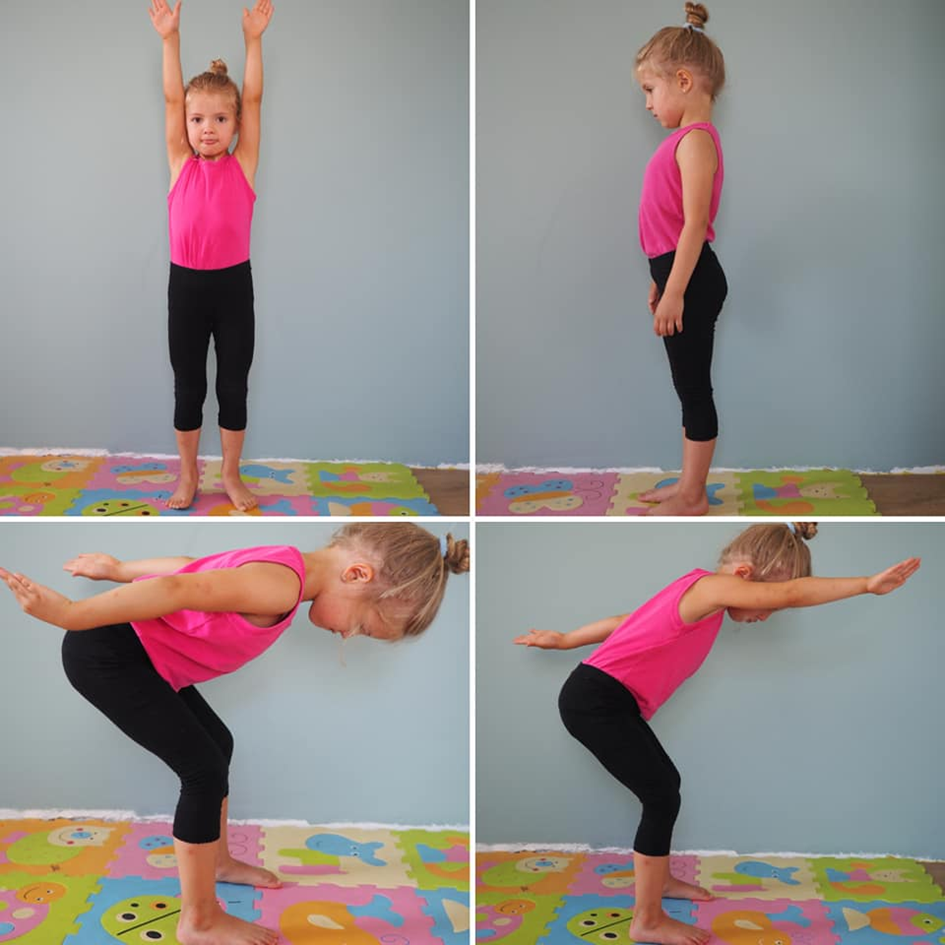 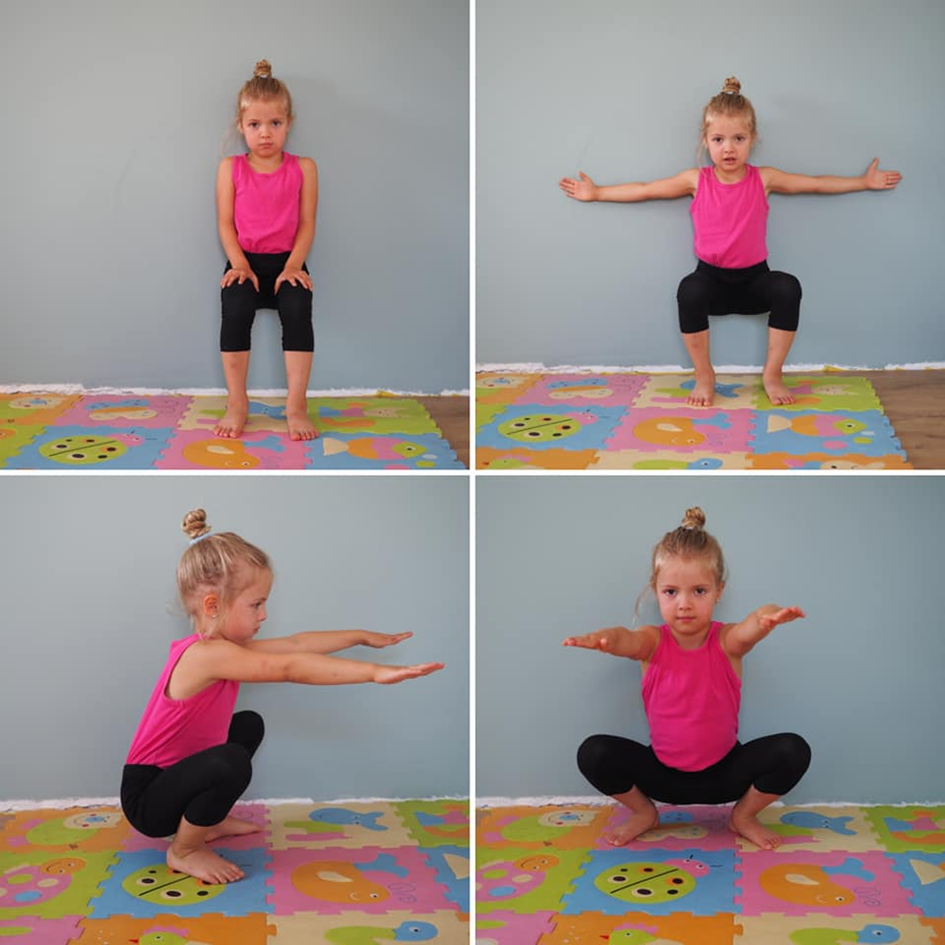 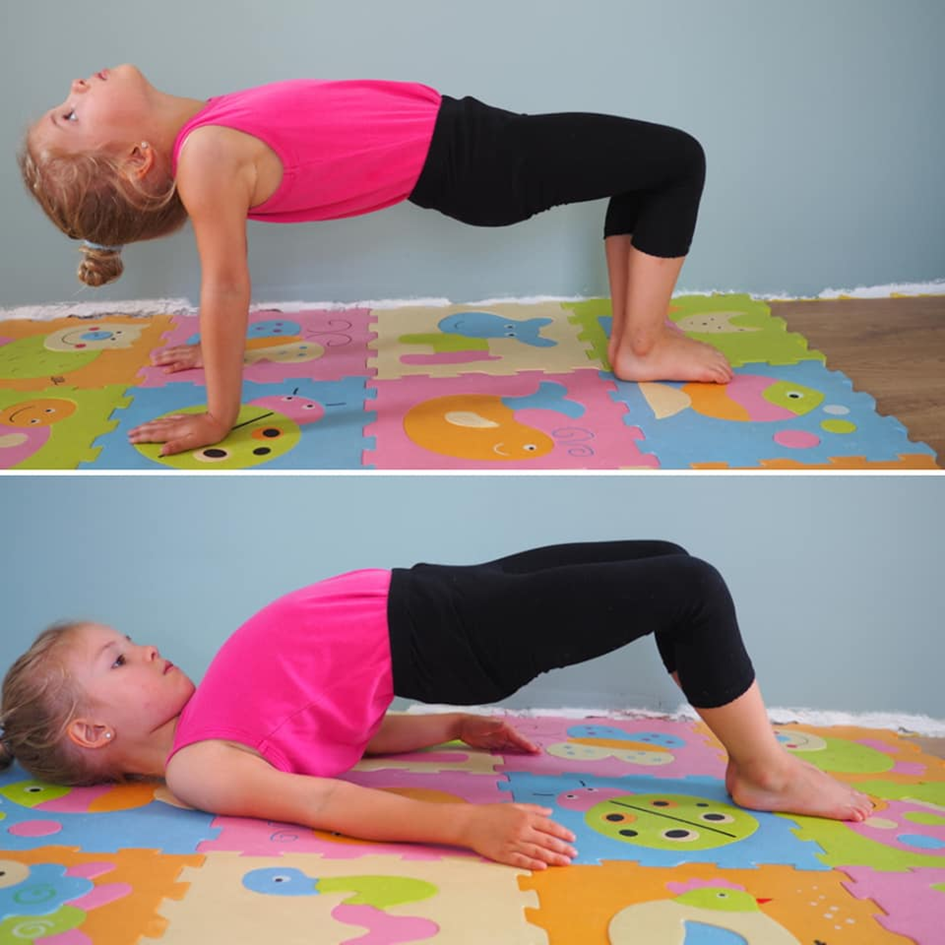 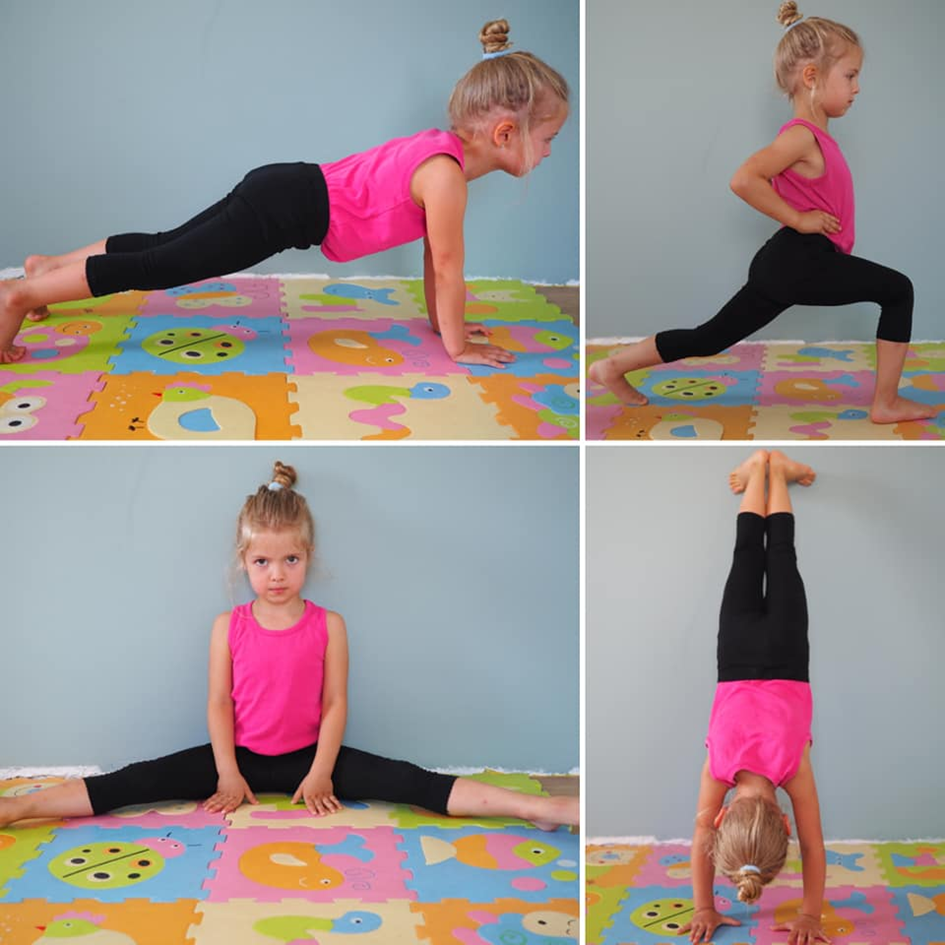 05.05.2020r ( wtorek) – Temat dnia :              Co i dlaczego dymi                                                                                           Wykonaj zadanie i policz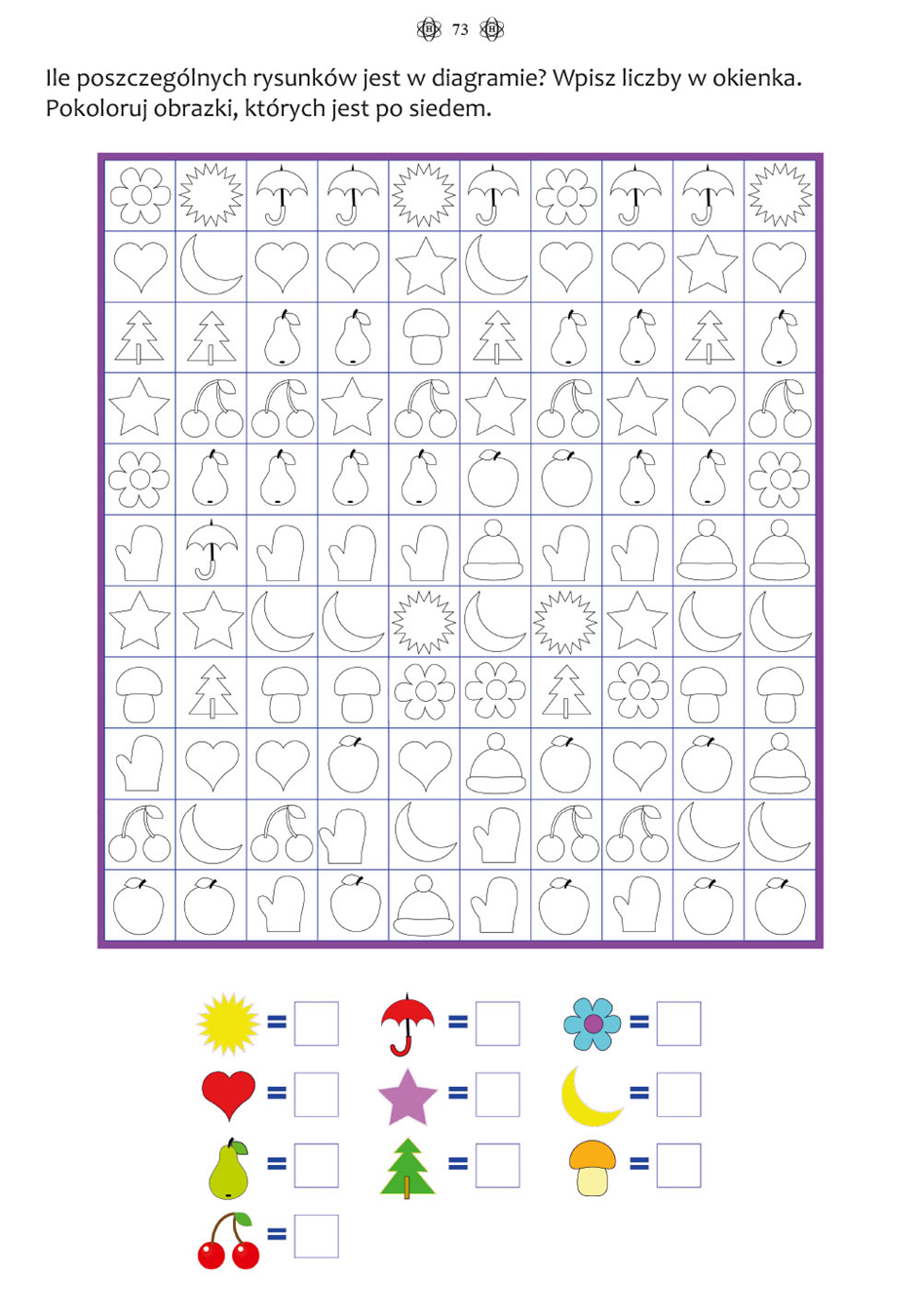 Nazwij i popraw kształty mazakiem.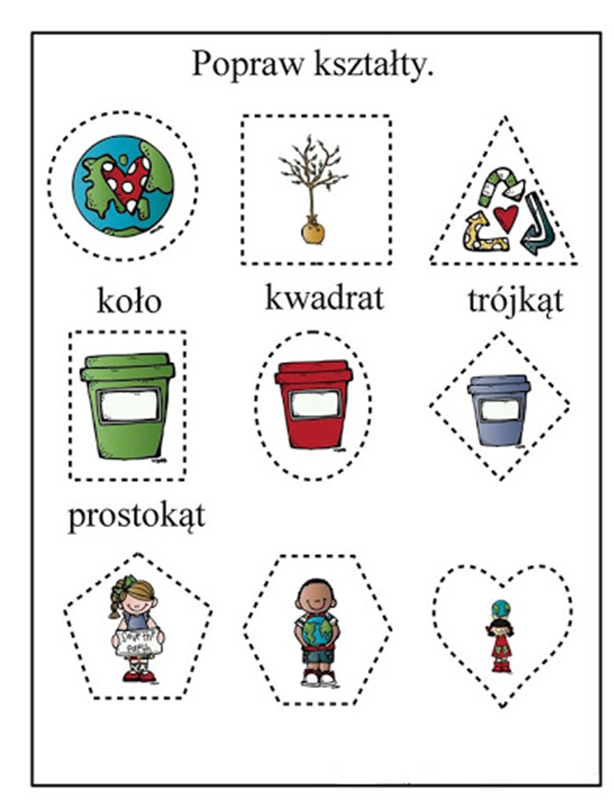 Obejrzyj film -youtube- „Co możemy zrobić” i powiedz co należy zrobić aby powietrze było czyste.       06.05.2020 r. ( środa) - Temat dnia:                       Jak się czuję , kiedy dymi papieros1.wykonaj zadanie.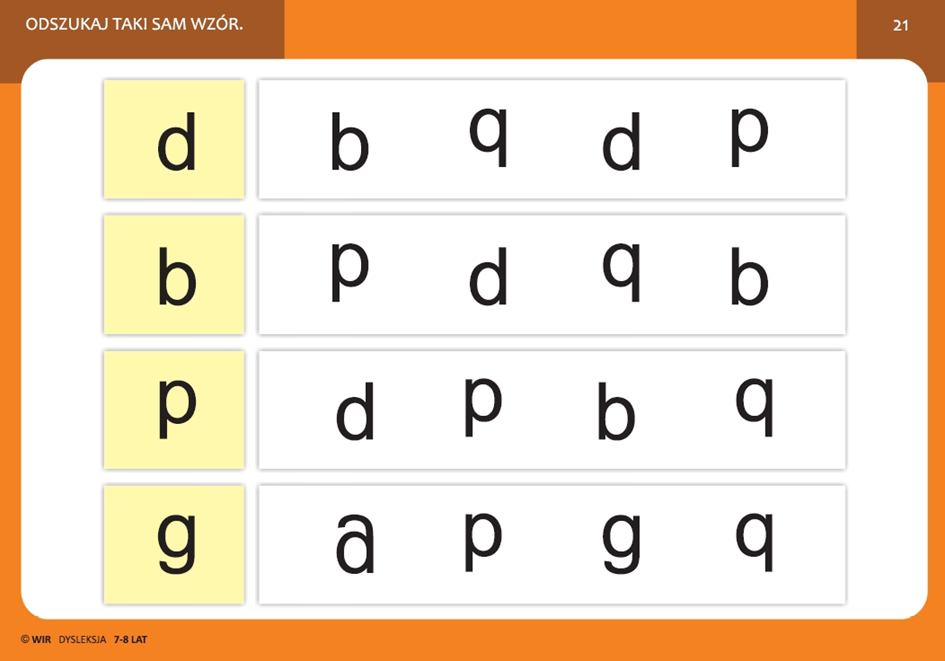 2. Zbawa ruchowa- youtube- „ Dzieci ubia gimnstykę”3. Co pachnie?-powiedz na podstwie iustracji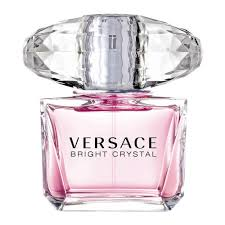 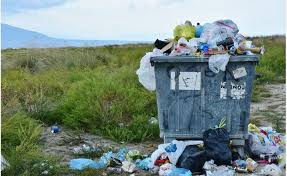 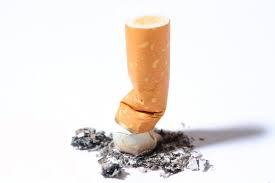 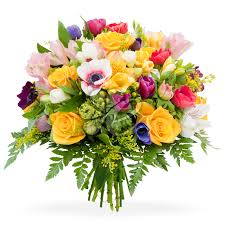 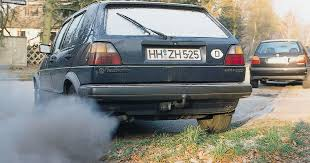 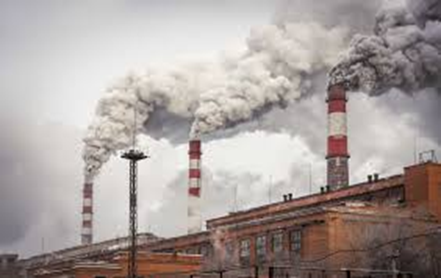 - który zapach jest miły?- który zapach jest nieprzyjemny?4. Jak myślicie jak pachnie   w takim miejscu?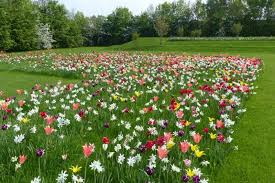 - jaki będzie zapach kiedy przyjdzie tam …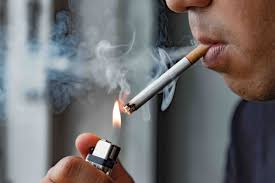 - czy kwiaty będą dobrze się wtedy czuły?- a jak wy będziecie się czuć w towarzystwie takiej osoby?5. Poznajcie teraz kogoś. Posłuchajcie piosenki- youtube-„ Zielony Dinek”Żył dinoazur, mały DinekCo przyjaciół miał w przedszkoluNa wycieczki chodzi z namiCzasem w lesie w parku, w polu.Ten zielony Dinek, ten zielony DinekNie lubi palaczy, ucieka przed dymemPapieros to wróg, zdrowie zabieraNie wolno! To szkodzi! Dość tego palenia!Raz się wybrał na wakacjeZaraz pociąg szybko ruszyA w wagonie pech- palący,Zmienić miejsce Dinek musi.- kim jest Dinek?- jakiego jest koloru?- kogo nie lubi Dinek? Jak myślicie dlaczego?- gdzie się raz wybrał i co mu się przedarzyło?6. Nauczcie się piosenki o Dinku.7. Wykonaj portret Dinusia – technika dowolna( kredki, plastelina, wydzieranka, farby..)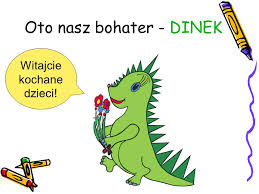 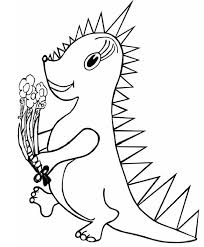 07.05.2020 r. (czwartek) - Temat dnia:                Co się dzieje gdy ludzie palą papierosyNazwij i pokoloruj źródła dymu.Zabawa ruchowa- youtube- D J Miki- Ręce do góry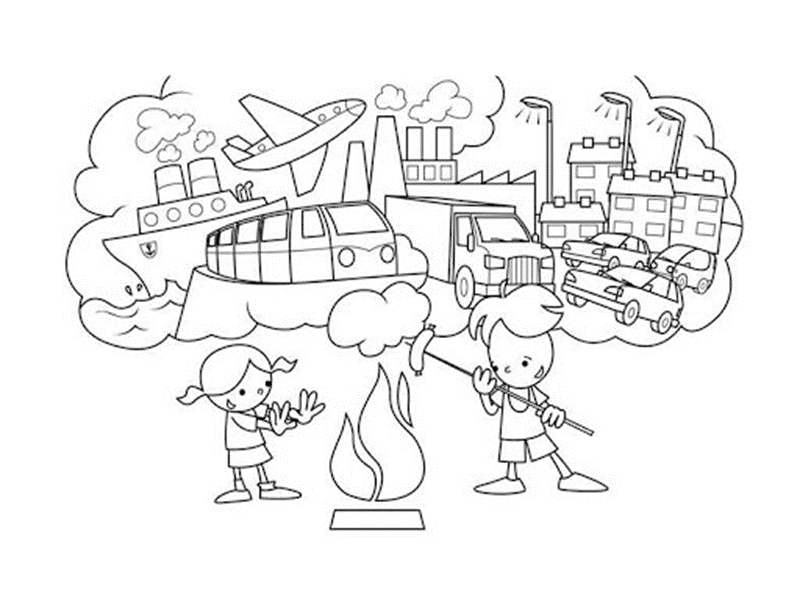 Ćwiczenie operacji lewopółkulowych- ułóż wg wzoru sztućce , a potem spróbuj ułożyć z pamięci.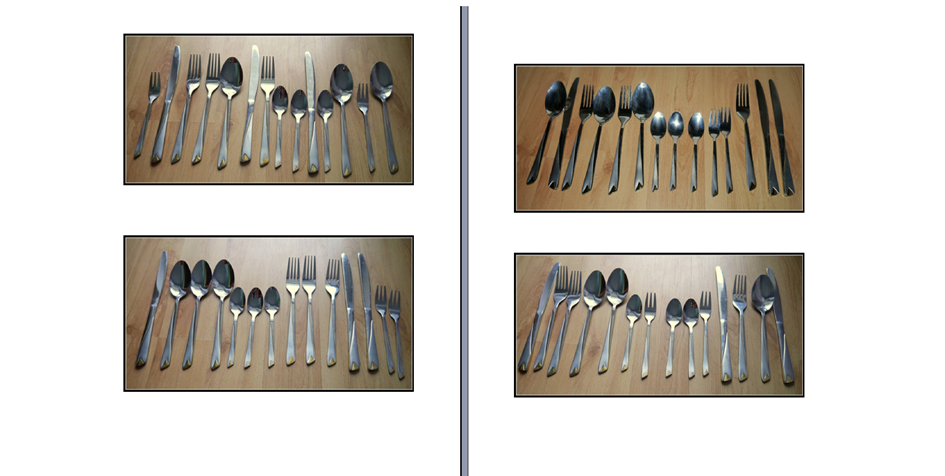 08.05.2020 r. (piątek)- Temat dnia:                   Jak unikać dymu papierosowegoCzy wiesz co to znaczek i co oznacza 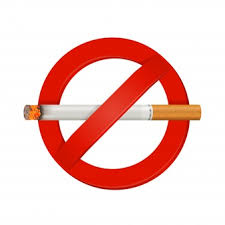 - opowiedz jak wygląda- o czym mówi?- w jakich miejscach można spotkać ten znaczek? 2. Niektórzy ludzie palą papierosy , robia to przy innych, którzy nie znoszą dymu papierosowego i wiedzą , że jest on szkodliwy dla zdrowia. - w jaki sposób można zwrócić uwagę takim osobom?- jak się czujemy kiedy ktoś w naszej obecności pali papierosy?- opowiedz co dzieje się na obrazku?- kto zachowuje się niewłaściwie?- jak powinien się zachować?- czy ktoś w twoim domu pali papierosy?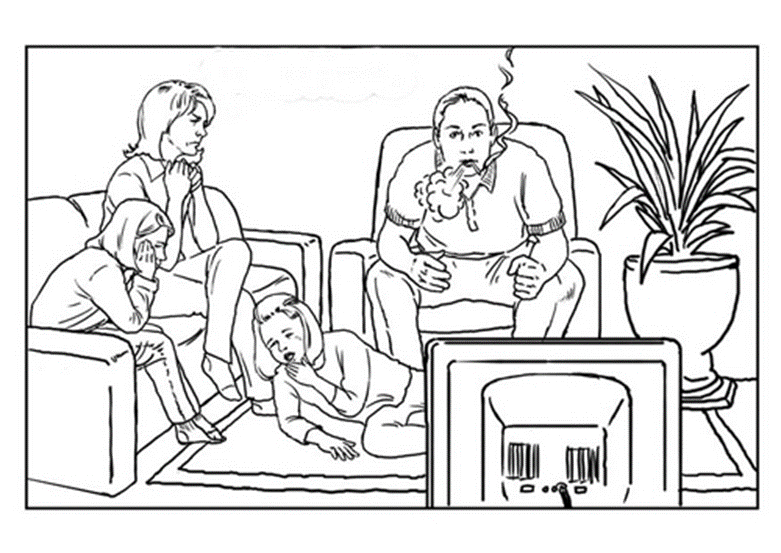 Zabawa ruchowa- youtube- „ Taniec zygzak- wygibasy z naszej klasy”Aby pokazać palącym, że nie chcemy żeby przy nas palili papierosów, przygotujemy własne znaczki z zakazem palenia.Możesz przygotować znaczek swojego pomysłu albo pokolorować zamieszczony niżej-technika dowolna.Umieść znaczek w swoim pokoju i zaśpiewaj piosenkę o Dinusiu- youtube- „ Zielony Dinek”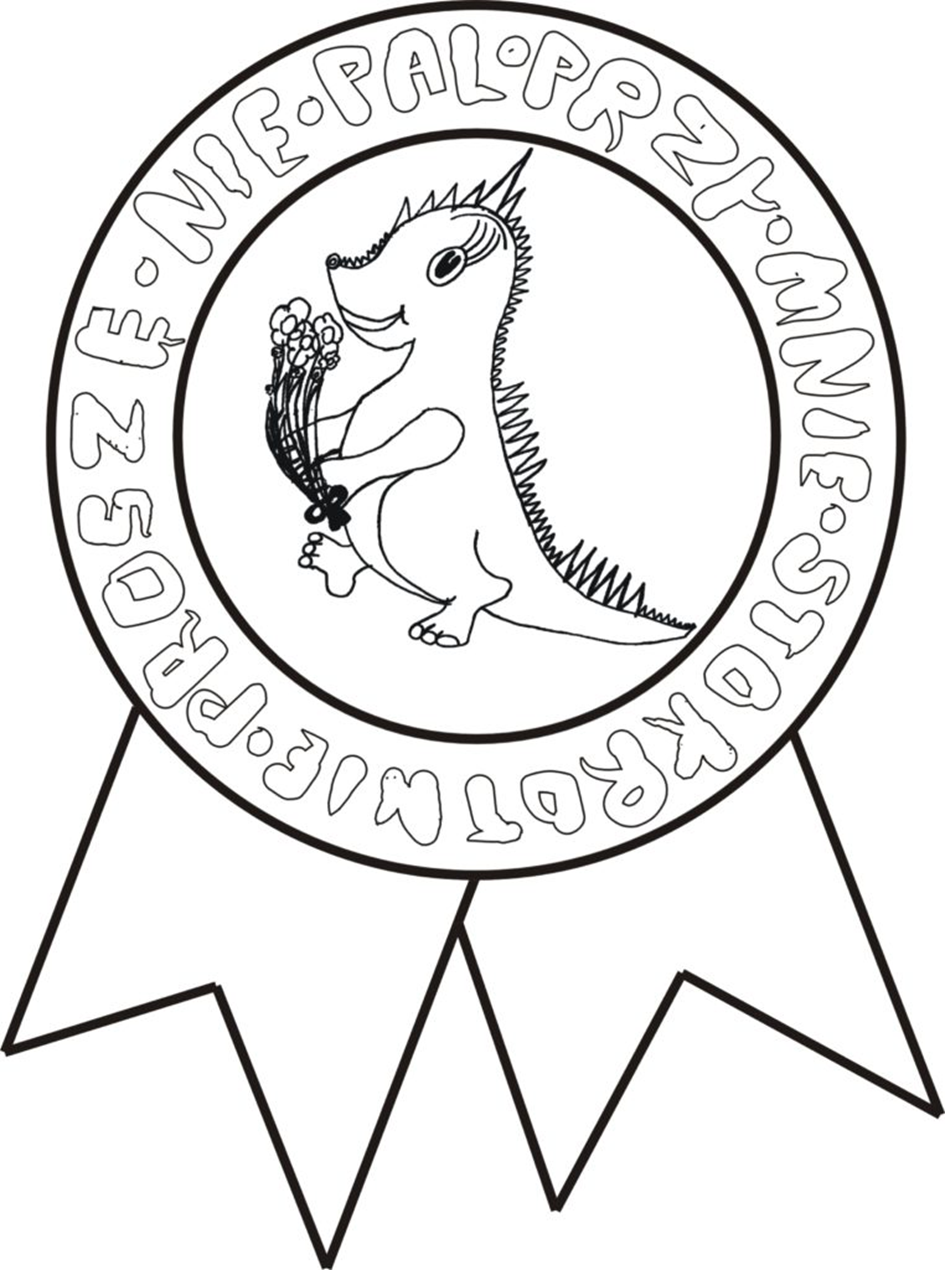 Umieść znaczek w swoim pokoju.